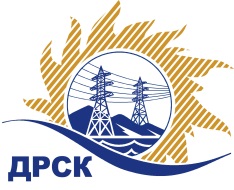 Акционерное Общество«Дальневосточная распределительная сетевая  компания»ПРОТОКОЛ № 422/УР-ВП по выбору победителя открытого электронного запроса предложений на право заключения договора на выполнение работ  «Ремонт ПС 110/35/6 «Коболдо» филиала АЭС закупка № 1069 раздел 1.1.  ГКПЗ 2016   ЕИС № 31603467730 (МСП)Форма голосования членов Закупочной комиссии: очно-заочная.ПРИСУТСТВОВАЛИ: 10 членов постоянно действующей Закупочной комиссии ОАО «ДРСК»  2-го уровня.ВОПРОСЫ, ВЫНОСИМЫЕ НА РАССМОТРЕНИЕ ЗАКУПОЧНОЙ КОМИССИИ: Об утверждении результатов процедуры переторжки.Об итоговой ранжировке заявок.О выборе победителя запроса предложений.РЕШИЛИ:По вопросу № 1Признать процедуру переторжки состоявшейсяУтвердить окончательные цены заявок участниковПо вопросу № 2Утвердить итоговую ранжировку заявокПо вопросу № 3 3.1 Планируемая стоимость закупки в соответствии с ГКПЗ: 4 850 000,0 руб. без учета НДС; 5 723 000,0 руб. с учетом НДС.3.2 Признать победителем запроса предложений «Ремонт ПС 110/35/6 «Коболдо» для нужд филиала АО «ДРСК» «Амурские электрические сети» участника, занявшего первое место в итоговой ранжировке по степени предпочтительности для заказчика: ООО "ЭК "СВЕТОТЕХНИКА" (675029, Россия, Амурская обл., г. Благовещенск, ул. Артиллерийская, д. 116) на условиях: стоимость предложения 5 652 200,00 руб. (цена без НДС: 4 790 000,00 руб.). Условия оплаты: в течение 30 календарных дней с даты  подписания справки о стоимости выполненных работ КС-3 на основании счета, выставленного Подрядчиком. Срок выполнения работ: 01.07.2016 г. – 31.10.2016 г. Гарантия на своевременное и качественное выполнение работ, а также на устранение дефектов, возникших по вине Подрядчика, не менее 24 месяцев с момента приемки выполненных работ. Срок действия оферты до 01.07.2016 г.Ответственный секретарь Закупочной комиссии 2 уровня  		                                                               М.Г.ЕлисееваЧувашова О.В.(416-2) 397-242г.  Благовещенск«19» апреля 2016№п/пНаименование Участника закупки и его адресОбщая цена заявки до переторжки, руб. без НДСОбщая цена заявки после переторжки, руб. без НДСООО "СтройАльянс" (675000, Россия, Амурская обл., г. Благовещенск, ул. Ленина, д. 196, корп. А, оф. 17)Заявка, подана 05.04.2016 в 04:07 Цена: 5 664 000,00 руб. (цена без НДС: 4 800 000,00 руб.)Заявка не поступила2.ООО "ЭК "СВЕТОТЕХНИКА" (675029, Россия, Амурская обл., г. Благовещенск, ул. Артиллерийская, д. 116)Заявка, подана 05.04.2016 в 03:08 Цена: 5 722 150,40 руб. (цена без НДС: 4 849 280,00 руб.)Заявка: подана 15.04.2016 в 08:15 Цена: 5 652 200,00 руб. (цена без НДС: 4 790 000,00 руб.)Место в итоговой ранжировкеНаименование и адрес участникаЦена заявки до переторжки без НДС, руб.Окончательная цена заявки без НДС, руб.1 местоООО "ЭК "СВЕТОТЕХНИКА" (675029, Россия, Амурская обл., г. Благовещенск, ул. Артиллерийская, д. 116)5 722 150,40 руб. (цена без НДС: 4 849 280,00 руб.)5 652 200,00 руб. (цена без НДС: 4 790 000,00 руб.)2 местоООО "СтройАльянс" (675000, Россия, Амурская обл., г. Благовещенск, ул. Ленина, д. 196, корп. А, оф. 17)5 664 000,00 руб. (цена без НДС: 4 800 000,00 руб.)5 664 000,00 руб. (цена без НДС: 4 800 000,00 руб.)